JOB POSTINGTITLE: 			PARENT CHILD EDUCATOR REPORTS TO: 		SR. PROGRAM MANAGERSTATUS: 		FULL-TIME/HOURLY/TEMP (approx. 3-6 months)RATE: 			$19.45/hrLOCATION: 		OAKLAND, CAOUR MISSION & VISION The Brighter Beginnings mission to “support healthy births and successful development of children by partnering with parents and helping to build strong communities“, gains its strength and aspiration from our core belief and vision that, Every family matters, and every child deserves a happy, healthy future.”OUR HISTORYBrighter Beginnings is a 501c3 nonprofit organization, and has been responding to the needs of families in resource-poor neighborhoods since 1984 when our work began in response to the alarming differences in mortality and illness rates among African American babies compared to other children.Brighter Beginnings has grown into a respected and well-connected organization with locations in Oakland, Richmond, Bay Point, and Antioch. We have a multi-cultural, bi-lingual staff of passionate and committed family-service professionals; in fact, many of our staff came to this work because of challenges they faced in their own families.POSITION SUMMARYThe Parent Child Educator (PCE) will provide home visitation services and group socializations with pregnant women and parents with children from birth to 3 years old in the Early Head Start Home Visiting program. The average caseload is 12, with once a week visits per client (90 minutes long each), and two group socializations offered every month. The PCE will work with parents and children (infants/toddlers) to enhance the parents' ability to fill the role of primary nurturer of their child. The PCE will maintain on-going contact with families and work with all other components (health, nutrition, family services, mental health, special services, parent education and resource/referral) to integrate services into the family setting. Notes documenting after every visit with each client are done.QUALIFICATIONS:JOB QUALIFICATIONS AND EXPERIENCEFour-year degree required in Social Work, Psychology, Child Development, or a similar field.Bilingual in Spanish is required; able to assist families to develop case goals and plans.Experience with home visiting and working with 0-5 year olds is highly desired.Ability to teach, nurture and empower program participants.Ability to work independently with a strong teamwork commitment.Strong computer skills and familiarity with database entry.Strong writing skills.Good interpersonal, communication, time management, and organizational skills.High ethical standards.Valid driver’s license, reliable vehicle and car insurance.Experience working with diverse populations.SPECIAL ADA REQUIREMENTS Brighter Beginnings is in full compliance with the Americans with Disabilities Act (ADA) and does not discriminate with regard to applicants or employees with disabilities, and will make reasonable accommodation when necessary. 1. For the purposes of ADA, the “Responsibilities” and “Qualifications” are essential job functions. 2. Work is normally performed in a typical interior/office work environment, with typical office noise and other disruption. 3. Limited physical effort is required. 4. Both standing and sitting are required, with most of the job time spent sitting. Approximately three-quarters of the time is spent using a computer keyboard. 5. Ability to occasionally lift 25 pounds, ability to quickly respond to small active children at play, have good flexibility to be able to sit on the floor to participate in children’s activities. 6. Various types of equipment/supplies are used to accomplish the job requirements and include, but are not limited to, pens, pencils, calculators, computer keyboards, telephone, printers, etc. 7. Required to drive to other work sites for meetings, conferences, etc. APPLYApply through emailing resume to jobs@brighter-beginnings.org. For more information about Brighter Beginnings, please visit our website at www.brighter-beginnings.org.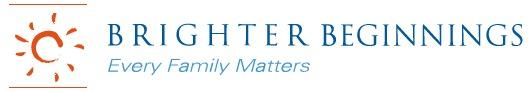 